Hello Ladies!  We are so excited to get this season started and grateful to everyone who has spent time and dedication to get things in order to allow for an organized and successful year.  Thank you especially to Tiffany for taking on the duties of Club Manager and putting in extra hours over the summer to learn and organize the office.  Also a big thank you to Beth Balaski for setting up the computer and arranging all the documents that are so important to the smooth running of the Club.  We have wonderful Board members that are preparing for an exceptional season and Section Chairpersons that are ready to get started with each unique group this club offers.   The new season will begin on September 14, 2022 @ 6:00 p.m. with our open meeting in the Great Hall of Five Oaks. At the meeting, our Board members and Section Chairs will be introduced, with each Chairperson having  the opportunity to explain what their section is all about. Bring your friends and neighbors.  We would love to welcome any potential new members. 	Our first Major Project is the Autumn Luncheon scheduled for September 30th and October 1st.  Watch for flyers and additional information coming soon.Our first Special Project will be the Chili Supper on Oct 7, 2022. We will need your support in baking, cooking and donations. On behalf of the Board and employee staff, we hope this year will be one of great memories and new friendships. You are all special in many ways and we look forward to serving you!Looking Forward to a Wonderful Year!!Sheri Grunwald, Board of Directors President 2022-2023SUNSHINE COMMITTEE	The Sunshine Committee is asking for your help in providing the names of our ladies who may need a message from our membership. 	Please contact any of those committee members listed in our yearbook or put a note in the mailbox of Judy Hanley or Stephanie Span.  BIG THANK YOU TO THE ADVERTISERS IN OUR 2022-2023 MWC YEARBOOKPLEASE SUPPORT OUR ADVERTISERS!  Music SectionThe Music Section meets 5 times a year.   We gather at 11 am starting with a short business meeting and special entertainment followed by a delicious lunch.  We have five exciting programs this year starting with one of our all-time favorites, Jill Jordan Burke who sings country and gospel.  She will be at our Club on October 4th .  In December we will be entertained by the  choralation singing group from Dalton High School.  Our officers for this year are:Gloria Kohl, ChairmanPeggy Haunty, Co-ChairPeggy Haunty, Telephone ChairDonna Baer, SecretaryShirley Consentino, TreasurerNancy Merryman, Philanthropic ChairBetty Jarvis,Michelle Darnell & Susie Slinger				Phone Callers	Last year's members will be called the middle of September.  Any new members that would be interested in attending please call: Peggy Haunty,  330-833-7108Hobby and Garden SectionWelcome to another exciting year at the Woman's Club!  On September 20th, at 10:00 am Hobby and Garden will have their first meeting for the 2022-2023 season.  Our speaker is Jill Manda from Manda’s Plant Farm.  The subject she will be presenting is “All About Bulbs.” Waiters and Waitresses	If you are interested in waitressing at any of our major luncheons or dinners, please call Waitress Coordinator Peggy Haunty at 330-833-7108 or sign-up at one of the section meetings. Also, if you know of any men that would like to wait tables or bus, we can also use their help!!		Waitress Coordinator		Peggy HauntyE U C H R E     S E C T I O NThe Euchre Section is ready to shuffle the cards, cut the deck, deal them out and play with great   enjoyment this coming season.  We meet on the 3rd Wednesday of each month at 6:00 pm. Following our business meeting we eat dinner (selected from the lunch menu) and then get into playing Euchre.  We are usually finished between 8:00 and 8:30 pm sharing much jocularity throughout the evening.  The two top scorers receive fabulous prizes and many accolades for their skillful command of the game.  Once again we will be supporting research for a cure to end the cognitive decline of Alzheimers through donations to the Walk to End Alzheimer’s for our Philanthropic Project.  SAVE THE DATE: Every year we look forward to our Major Project, the Friendship Brunch, which will be held on Saturday, February 25, 2023.   If you would like to join or visit the Euchre Section, our first meeting will be Wednesday, September 21.For additional information contact:Kathleen Green at 330-605-7684 (call or text)Joi Letcavits at 330-309-2442 (call or text)Basket Raffle 2022The Special Projects Committee will again sponsor a Basket Raffle.  As in the past we need your help!   EACH SECTION is asked to prepare a THEME BASKET or to donate at least $100.00.  We sincerely hope each section will make an effort to prepare its own special basket/special container.  You all are so creative!!!Baskets are to be wrapped in CLEAR cellophane, showing the NAME of the section, a THEME name, and at least a partial LIST of the content to tempt the buyer!!!  If you would like me to type up your list, that is not a problem.  If you type or print it, please make the words large enough for the people to read it in the dim lighting. Please use light color paper to print on. DO NOT tape your list to the basket, paper clip or use one staple so it can be adjusted if necessary.Gift certificates may be included as part of the basket contents, but should be placed in an envelope and marked with your section name and name of basket and given to the office to lock in the safe.Your section’s basket is due at the Club by Wednesday, November 2, 2022. Please make every attempt to have it at the Club or contact me at 330-844-2527.  Tickets will be sold for $1 ea/ 6 for $5 while the baskets are on display in November and December. The winners will be announced at our Holiday Open House, Sunday, December 18, at 2:30 p.m.Sincerely,Cathy Treiber, and Patty Carmola, Co-ChairsFrom the Gift ShopThe Gift Shop will have an End of the Summer Sale to make room for all the wonderful new merchandise we have planned for you for fall and the holidays!  The sale will be on August 19th  and 20th from 9:00 am to noon ONLY before it gets too hot.  You will receive 25% off your ENTIRE purchase.  Remember to mark your calendars and be sure to bring your friends and neighbors.  I will be sending an email with our flier attached.Laurie Gankoski, Chairperson  Massillon Heritage Foundation	In September, you will be receiving information about joining the Massillon Heritage Foundation.  We hope you will be able to support the Foundation with your membership.  Our support is important for the restoration and preservation of our beautiful Five Oaks.HANDCRAFT SECTION	The Handcraft Section meets on the fourth Monday of the month at 10:30 am in the basement.  	We are a small group of crafters and would be happy to add new members.  These are not difficult crafts and anyone will be able to complete the projects.  	Our first meeting is on September 26th and our craft project is a Christmas Wreath.  We have a field trip scheduled in October to the Quilting Bea to learn Cartonnage.  Cartonnage is a unique fabric project covering a container.  	In November Heavens from Betsy will guide us in a painting project.  Look for details about the following months in the Yearbook and in future Gazette printings.	Join us for a handcraft project anytime by contacting Nancy for a reservation at 330-833-2254.Christmas Decorating Begins Soon!!AS we are all aware, Christmas comes early at Five Oaks.  We will need many volunteers to get the house ready for the Holidays.  If you are interested please contact Terry Newlon at 330-327-4426.Candle Walk	We have been notified that the Candle walk will be happening this year and we have been asked to participate.  We have responded back to Margy Vogt from CHARM Neighborhood association that we will definitely participate!  More information will be coming in the near future.Social Section	The Social Section welcomes you to join us for some fun and interesting programs we have lined up for the 2022-23 season!  We meet on the 4th Tuesday of the month for dinner at 6:30 pm followed by an invigorating program.  The Gift Shop is always open by 6:00 pm to do your pre-meeting shopping!!!	Our first meeting is Tuesday, September 27 where we’ll welcome all previous and new members to our section.  David Harding will present a fun and interactive program, after dinner, on the History of Candy Bar Trivia.  Can you guess what the prizes will be???	The McKinley Museum will be putting together programs for us for October and November.  On October 25th Lynette Reiner will share information and tales on “Superstitions” and on November 22nd Kim Kenny will present “Mentioning the Unmentionables: The History of Women’s Underwear”.  Both programs will be interesting and fun!  Be sure to check your Massillon Woman’s Club Yearbook for events and programs in 2023!	Our Social Section Officers are:	Sona Harrison, Chairperson	Mary Ann Poling, Co-Chairperson	Cindy Ertle, Treasurer	Sandi Bennett, Gift Shop	Kathi Fichter, PhilanthropicWe are still in need of a Major Project Chairperson.  Anyone interested?	Please contact Mary Ann Poling, Reservation Chairperson, if you would like to join in the fun!  You can reach her at email: rapmap@sssnet.com or cell 330-933-6054.  Feel free to call or text.  Reservations are needed at least 1 week prior to each meeting date.ATTENTION ALL MWC PAST PRESIDENTS	There is going to be an informational/ organizational meeting for all Past Presidents that are interested in having a standing meeting time at Five Oaks.  The meeting will be held on TUESDAY, AUGUST 30TH AT 10:30 AM at the MWC.	If there is interest, we will be discussing ways that we can support our Advisory Board and Five Oaks in general.  Discussion on a mission statement, time and dates for meetings etc. will be addressed.  This will not be the formation of a new section, but rather a support group for our club. 	The MWC Board has approved this organizational meeting.  Please come to the meeting with your ideas and input that can make this group relevant and beneficial in supporting the MWC.	Look forward to seeing you on Tuesday, August 30th.		Linda TarleAntiques and Collectibles	Our first meeting is on Wednesday, September 20th at 10:30 am.  Our program is titled: “Massillon Memorabilia” and our speaker is Kathy Oliver Darnel.  If you are interested in attending, please make your reservation by contacting Marie Kirsch at 330-499-5749 or Mary Smith at 330-494-9137 for lunch reservation.HISTORY SECTIONThe History section meets on the 2nd Monday of the month at 10:30 am.  Our first meeting is on September 12th with Judge Matt Kreitzer, Family Court Judge of Canton as our speaker.  We will be having a light lunch afterwards  if you are interested in coming out to hear Judge Kreitzer, you are more than welcome to join us.  If you would like to stay for lunch, we must have your money a week in advance with your reservation.  You can contact Margaret Glenn at 330-832-6923 with your reservation.BEER GROUP AND MEN’S AUXILIARY TO MERGEThe Beer Group’s  first meeting of the 2022-23 year is on September 7th at 7:00 pm at the Codex Brewery on Whipple Ave.  All women and men are welcome.  The Beer Group meets once a month at different breweries in the area to sample different beers.  We discuss ways that the men can help out around the Woman’s Club throughout the year. 	The Men’s Auxiliary Group was to do the same, however, that group never got started.  We have decided to combine the two groups.  The fee for the men to join is $10.00 a year which needs to be paid by September 7th or can be sent in with your spouses Club dues earlier.  	Our goal for this group is to have a fun night out for couples or singles and explore the different types of beer, learn what we like and what we don’t in beers. 	Please join us and bring your expert opinions on what you consider good and not so good.Schedule  for 2022-2023September 7th………..……….Codex Brewery6305 Whipple Ave. North Canton, 44720October 5th…………….…………BrewHouse21 Canal Street, West, Navarre, 44682November 2nd………………..….Royal Docks7162 Fulton Drive, Canton 44718December 7th……………………Shale Brewing7253 Whipple Ave., North CantonThis schedule takes us to the end of the year 2022.  My hope is people will have some ideas for new places to go.  We can discuss them at the meetings.If you have any questions, please call Diane McLain at 330-830-8748.LITERARY SECTION	We meet together as a section on the 4th Monday of the month at 10:30 am, except in December.  September 26th we will discuss the “Johnstown Flood” by David McCullough.  On October 24th we will talk about the book titled “The Personal Librarian” by Marie Bendret.  By November 28th we will have read and have open discussion on the book “What Happened to the Bennetts”.  Check your Yearbook for the future books we will be enjoying this season.  	Our Major Project this year will be a Geranium sale.  Mark your calendars for Friday, May 12, 2023 to purchase those beautiful plants.  	Enjoy the rest of your Summer and we hope to see you on September 14th at the Open Meeting and of course throughout this year at our wonderful events.  	If you would like more information on the Literary Section, feel free to call us.	Jane Brediger, 330-412-0502	Mary Lucas, 330-477-8685	Nancy Thatcher, 330-833-0520PM CULINARY	Our first meeting this season is on September 7th at 6:30 pm.  Our program is titled “Copy-Cat Recipes”.  We are planning a covered dish for this meeting.  If you have any questions please call Jennifer Manley at 330-WINE SECTION	The first gathering of the Wine Section is on Monday, September 12th at 6:00 pm.  Our program is titled “Wines Around the World”.  Please feel free to join us for our program and a light meal afterwards.  Be sure to call Vicki Schrader at 330-844-1098 for your reservation.  MAHJONGMahjong meets on the 2nd Tuesday of the month with our first meeting on September 13th at 10:00 am.  Please call Beth Balaski with any questions at 330-412-5891.PEPPER	We are offering a new Pre-Section group this year called “Pepper”.  This is a card game and we will meet on the 4th Tuesday of the month with our first meeting on September 27th at 10:00 am.  Please call Beth Balaski with any questions at 330-412-5891.CANDY SALEWe’re going to sell candy this year but first we have to make it.  We’re preparing to make Hard Tack again.  This will not happen without help.  We’ll be making candy Friday, November 4th & Saturday, November 5th.  There will be 3 different sessions each day.  Each session will last 3 hours.  We are in need of Cooks (you can learn to cook in a matter of minutes), cutters and mixers.  Nothing is not that hard to do.  There will be sign up sheets at the open meeting on September 14 and the list will be sent around to each section the month of September and October.  If you have any questions contact Beth Balaski at 330-412-5891.MAJOR PROJECTS2022-2023Chili Supper			  October 7Holidays @ Five Oaks 	  November 18-20First Holiday Open House	  November 12Holiday Lunch & Fashion Show				 December 9-10Open House with Santa	 December 18Basket Raffle/Cookie Walk December 18NEW PRE-SECTION POSSIBILITY“CLUB GARDENING”Attention Active Gardeners…….A possibility for a NEW Pre-Section to be formed this year depending on the interest.  Our goal: Have fun while actively keeping the Club gardens beautiful.  AM & PM Opportunities available.  All men are welcome too,  Details to be determined per amount of interest and group’s availability. Please email amyloveslife83@gmail.com if you are interested.    OPEN MEETINGWednesday  - September 14 - 6:00 pmALL ARE INVITED!!Yearbooks & membership cards will be available for pick-upThe Massillon Woman’s Club210 Fourth Street NEMassillon, Ohio 44646   Return service requested.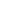 The GazetteThe GazetteMassillon Woman’s Club              August 5, 2022        